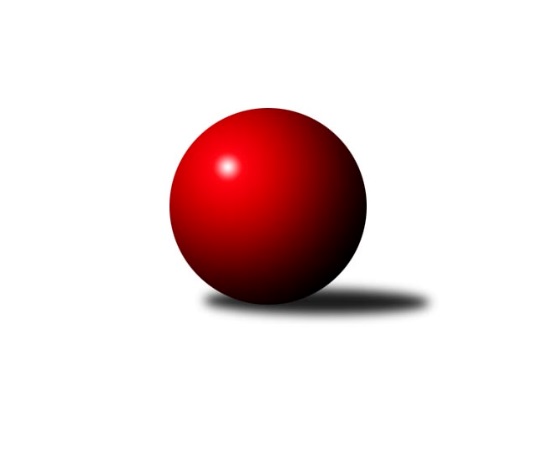 Č.22Ročník 2008/2009	21.3.2009Nejlepšího výkonu v tomto kole: 2627 dosáhlo družstvo: TJ Sokol MohelniceKrajský přebor OL 2008/2009Výsledky 22. kolaSouhrnný přehled výsledků:TJ Kovohutě Břidličná ˝B˝	- Spartak Přerov ˝C˝	11:5	2361:2320		21.3.TJ  Krnov ˝B˝	- KK Lipník nad Bečvou ˝A˝	12:4	2376:2295		21.3.TJ Tatran Litovel	- SKK Jeseník ˝B˝	12:4	2412:2389		21.3.KK Lipník nad Bečvou ˝B˝	- SK Olomouc Sigma MŽ	4:12	2386:2413		21.3.KKŽ Šternberk ˝A˝	- TJ Horní Benešov ˝C˝	14:2	2525:2298		21.3.TJ Sokol Mohelnice	- TJ Horní Benešov ˝E˝	14:2	2627:2500		21.3.TJ Pozemstav Prostějov	- KK Zábřeh  ˝C˝	6:10	2461:2490		21.3.Tabulka družstev:	1.	TJ  Krnov ˝B˝	22	17	1	4	227 : 125 	 	 2447	35	2.	KK Lipník nad Bečvou ˝A˝	22	17	0	5	230 : 122 	 	 2429	34	3.	SK Olomouc Sigma MŽ	22	13	2	7	225 : 127 	 	 2452	28	4.	TJ Tatran Litovel	22	13	0	9	197 : 155 	 	 2427	26	5.	KK Zábřeh  ˝C˝	22	11	1	10	182 : 170 	 	 2432	23	6.	TJ Kovohutě Břidličná ˝B˝	22	11	1	10	177 : 175 	 	 2392	23	7.	SKK Jeseník ˝B˝	22	9	2	11	162 : 190 	 	 2377	20	8.	TJ Pozemstav Prostějov	22	9	2	11	156 : 196 	 	 2400	20	9.	Spartak Přerov ˝C˝	22	8	3	11	175 : 177 	 	 2418	19	10.	KKŽ Šternberk ˝A˝	22	8	1	13	156 : 196 	 	 2438	17	11.	TJ Sokol Mohelnice	22	8	1	13	153 : 199 	 	 2402	17	12.	TJ Horní Benešov ˝C˝	22	8	1	13	150 : 202 	 	 2329	17	13.	KK Lipník nad Bečvou ˝B˝	22	7	1	14	147 : 205 	 	 2362	15	14.	TJ Horní Benešov ˝E˝	22	6	2	14	127 : 225 	 	 2377	14Podrobné výsledky kola:	 TJ Kovohutě Břidličná ˝B˝	2361	11:5	2320	Spartak Přerov ˝C˝	Zdeněk Fiury st. st.	 	 215 	 200 		415 	 2:0 	 376 	 	190 	 186		Rostislav Petřík	Vladimír Štrbík	 	 178 	 186 		364 	 0:2 	 370 	 	192 	 178		Jan Karlík	Petr Otáhal	 	 204 	 194 		398 	 1:1 	 398 	 	204 	 194		Jiří Chytil	Miloslav Krchov	 	 205 	 211 		416 	 2:0 	 402 	 	202 	 200		Václav Pumprla	Josef Veselý	 	 181 	 203 		384 	 2:0 	 381 	 	187 	 194		Michal Symerský	Zdeněk Fiury ml. ml.	 	 179 	 205 		384 	 0:2 	 393 	 	207 	 186		Petr Vácharozhodčí: Nejlepší výkon utkání: 416 - Miloslav Krchov	 TJ  Krnov ˝B˝	2376	12:4	2295	KK Lipník nad Bečvou ˝A˝	Petr Vaněk	 	 193 	 203 		396 	 2:0 	 370 	 	184 	 186		Vilém Zeiner	Miroslav Šupák	 	 191 	 207 		398 	 2:0 	 373 	 	176 	 197		Richard Štětka	Miluše Rychová	 	 210 	 212 		422 	 2:0 	 392 	 	184 	 208		Jitka Szczyrbová	Vladimír Vavrečka	 	 211 	 181 		392 	 2:0 	 385 	 	195 	 190		Rostislav Pelz	Stanislav Kopal	 	 193 	 193 		386 	 0:2 	 390 	 	202 	 188		Zdeněk  Macháček ml	Pavel Jalůvka	 	 185 	 197 		382 	 0:2 	 385 	 	209 	 176		Zdeněk   Macháček st.rozhodčí: Nejlepší výkon utkání: 422 - Miluše Rychová	 TJ Tatran Litovel	2412	12:4	2389	SKK Jeseník ˝B˝	Miroslav Sigmund	 	 215 	 201 		416 	 2:0 	 412 	 	207 	 205		Miroslav Jemelík	Jaroslav Ďulík	 	 183 	 200 		383 	 0:2 	 409 	 	193 	 216		Jiří Vrba	Jaromír Janošec	 	 191 	 203 		394 	 2:0 	 384 	 	189 	 195		Karel Kučera	Ludvík Vymazal	 	 220 	 203 		423 	 0:2 	 427 	 	220 	 207		Miroslav Setinský	Jaroslav Navrátil	 	 200 	 203 		403 	 2:0 	 367 	 	173 	 194		Jaromíra Smejkalová	Miroslav Talášek	 	 198 	 195 		393 	 2:0 	 390 	 	194 	 196		Petr  Šulák ml.rozhodčí: Nejlepší výkon utkání: 427 - Miroslav Setinský	 KK Lipník nad Bečvou ˝B˝	2386	4:12	2413	SK Olomouc Sigma MŽ	Zdeněk Krejčiřík	 	 190 	 196 		386 	 0:2 	 406 	 	190 	 216		Pavel Jüngling	Jaroslav  Koppa	 	 213 	 200 		413 	 2:0 	 386 	 	214 	 172		Jiří Malíšek	Vlastimila Kolářová	 	 178 	 197 		375 	 0:2 	 402 	 	207 	 195		František Baslar	Jiří Kolář	 	 212 	 225 		437 	 2:0 	 391 	 	206 	 185		Petr Malíšek	Jan Lankaš	 	 183 	 195 		378 	 0:2 	 416 	 	205 	 211		Miroslav Hyc	Radek Lankaš	 	 209 	 188 		397 	 0:2 	 412 	 	212 	 200		Radek Malíšekrozhodčí: Nejlepší výkon utkání: 437 - Jiří Kolář	 KKŽ Šternberk ˝A˝	2525	14:2	2298	TJ Horní Benešov ˝C˝	Petr Pick	 	 216 	 208 		424 	 2:0 	 397 	 	211 	 186		Michael Dostál	Pavel  Ďuriš ml.	 	 206 	 193 		399 	 0:2 	 403 	 	202 	 201		Michal Blažek	Zdeněk Vojáček	 	 227 	 214 		441 	 2:0 	 369 	 	193 	 176		Miroslav Petřek st.	Emil Pick	 	 227 	 185 		412 	 2:0 	 380 	 	178 	 202		Zdeněk Kment	David Pospíšil	 	 190 	 200 		390 	 2:0 	 369 	 	179 	 190		Petr Dankovič	Jindřich Gavenda	 	 230 	 229 		459 	 2:0 	 380 	 	166 	 214		Jan Kriwenkyrozhodčí: Nejlepší výkon utkání: 459 - Jindřich Gavenda	 TJ Sokol Mohelnice	2627	14:2	2500	TJ Horní Benešov ˝E˝	Rostislav Krejčí	 	 240 	 213 		453 	 2:0 	 409 	 	196 	 213		Michal Rašťák	Jaroslav Koudelný	 	 227 	 198 		425 	 2:0 	 395 	 	202 	 193		Pavel Hrnčíř	Jaroslav Jílek	 	 236 	 210 		446 	 2:0 	 426 	 	213 	 213		Zbyněk Tesař	Petr Polášek	 	 200 	 226 		426 	 2:0 	 388 	 	204 	 184		Jana Martiníková	Ľudovit Kumi	 	 223 	 226 		449 	 2:0 	 441 	 	229 	 212		Jaromír Martiník	Zdeněk Šebesta	 	 230 	 198 		428 	 0:2 	 441 	 	220 	 221		Luděk Zemanrozhodčí: Nejlepší výkon utkání: 453 - Rostislav Krejčí	 TJ Pozemstav Prostějov	2461	6:10	2490	KK Zábřeh  ˝C˝	Jakub Marušinec	 	 192 	 240 		432 	 2:0 	 430 	 	203 	 227		Jiří Karafiát	Karel Meissel	 	 200 	 209 		409 	 0:2 	 452 	 	223 	 229		Jiří Michálek	Ondřej Matula	 	 194 	 195 		389 	 2:0 	 386 	 	195 	 191		Jan Tomášek	Jan Pernica	 	 195 	 204 		399 	 0:2 	 406 	 	202 	 204		Jiří Srovnal	Václav Kovařík	 	 223 	 178 		401 	 0:2 	 411 	 	203 	 208		Josef Sitta st.	Stanislav Feike	 	 223 	 208 		431 	 2:0 	 405 	 	209 	 196		Jan Kolářrozhodčí: Nejlepší výkon utkání: 452 - Jiří MichálekPořadí jednotlivců:	jméno hráče	družstvo	celkem	plné	dorážka	chyby	poměr kuž.	Maximum	1.	Ladislav Skřivánek 	KK Lipník nad Bečvou ˝B˝	436.06	296.2	139.9	2.7	9/11	(479)	2.	Petr Vácha 	Spartak Přerov ˝C˝	428.01	293.7	134.3	4.3	9/10	(468)	3.	Zdeněk   Macháček st. 	KK Lipník nad Bečvou ˝A˝	425.03	286.7	138.3	3.8	10/10	(462)	4.	Ľudovit Kumi 	TJ Sokol Mohelnice	422.61	292.5	130.1	4.8	7/10	(457)	5.	Rostislav  Cundrla 	SKK Jeseník ˝B˝	421.44	283.6	137.8	2.9	7/10	(453)	6.	Karel Meissel 	TJ Pozemstav Prostějov	421.43	285.7	135.7	6.4	10/11	(468)	7.	Miroslav Talášek 	TJ Tatran Litovel	420.62	290.9	129.7	5.3	11/11	(462)	8.	Jaromír Janošec 	TJ Tatran Litovel	418.18	284.2	133.9	4.1	8/11	(454)	9.	Miroslav Hyc 	SK Olomouc Sigma MŽ	417.05	283.9	133.1	5.2	10/10	(486)	10.	František Baslar 	SK Olomouc Sigma MŽ	416.45	279.6	136.9	3.4	10/10	(453)	11.	Petr Pick 	KKŽ Šternberk ˝A˝	414.64	287.5	127.1	6.0	11/12	(473)	12.	Zdeněk  Macháček ml 	KK Lipník nad Bečvou ˝A˝	414.61	288.6	126.0	7.2	10/10	(458)	13.	Michal Klich 	TJ Horní Benešov ˝C˝	414.44	280.9	133.6	5.2	7/10	(472)	14.	Emil Pick 	KKŽ Šternberk ˝A˝	413.98	286.6	127.4	7.0	10/12	(473)	15.	Josef Sitta st. 	KK Zábřeh  ˝C˝	413.23	281.7	131.5	6.4	11/11	(455)	16.	Petr Vaněk 	TJ  Krnov ˝B˝	411.36	283.8	127.6	5.8	9/11	(440)	17.	Radek Malíšek 	SK Olomouc Sigma MŽ	411.19	283.0	128.2	5.8	10/10	(454)	18.	Pavel Jalůvka 	TJ  Krnov ˝B˝	410.52	279.2	131.3	5.5	9/11	(447)	19.	Pavel  Ďuriš ml. 	KKŽ Šternberk ˝A˝	410.09	283.9	126.2	6.8	11/12	(452)	20.	Stanislav Kopal 	TJ  Krnov ˝B˝	409.87	279.3	130.5	6.3	10/11	(467)	21.	František Vícha 	TJ  Krnov ˝B˝	409.81	283.4	126.4	7.1	10/11	(455)	22.	Pavel Jüngling 	SK Olomouc Sigma MŽ	409.60	283.7	125.9	7.9	10/10	(462)	23.	Rostislav Petřík 	Spartak Přerov ˝C˝	408.81	284.7	124.2	4.3	9/10	(469)	24.	Miroslav Sigmund 	TJ Tatran Litovel	408.66	285.7	123.0	6.1	10/11	(445)	25.	Luděk Zeman 	TJ Horní Benešov ˝E˝	408.22	281.2	127.0	7.1	11/11	(459)	26.	Jaromír Martiník 	TJ Horní Benešov ˝E˝	407.80	280.7	127.1	5.0	11/11	(465)	27.	Jan Stískal 	TJ Pozemstav Prostějov	406.96	282.5	124.5	7.8	8/11	(434)	28.	Zdeněk Šebesta 	TJ Sokol Mohelnice	406.70	277.7	129.0	6.5	10/10	(463)	29.	Michal Symerský 	Spartak Přerov ˝C˝	406.33	283.5	122.8	6.5	7/10	(458)	30.	Jitka Szczyrbová 	KK Lipník nad Bečvou ˝A˝	406.03	284.6	121.5	4.9	10/10	(466)	31.	Jan Kolář 	KK Zábřeh  ˝C˝	405.40	279.2	126.2	7.9	10/11	(458)	32.	Miluše Rychová 	TJ  Krnov ˝B˝	403.80	278.9	124.9	5.8	8/11	(432)	33.	Václav Kovařík 	TJ Pozemstav Prostějov	403.65	282.4	121.3	7.3	11/11	(470)	34.	Karel Kučera 	SKK Jeseník ˝B˝	402.93	275.6	127.4	5.9	10/10	(460)	35.	Rostislav Krejčí 	TJ Sokol Mohelnice	402.62	276.7	125.9	5.8	10/10	(453)	36.	Jiří Malíšek 	SK Olomouc Sigma MŽ	402.29	282.7	119.6	7.5	10/10	(437)	37.	Václav Pumprla 	Spartak Přerov ˝C˝	401.73	276.4	125.3	5.6	7/10	(462)	38.	Richard Štětka 	KK Lipník nad Bečvou ˝A˝	401.64	279.9	121.7	8.0	9/10	(445)	39.	Miroslav Setinský 	SKK Jeseník ˝B˝	401.53	280.8	120.8	6.3	10/10	(441)	40.	Zdeněk Chmela  ml.	TJ Kovohutě Břidličná ˝B˝	401.40	280.0	121.4	6.4	9/10	(445)	41.	Jiří Srovnal 	KK Zábřeh  ˝C˝	399.99	272.4	127.6	6.2	10/11	(445)	42.	Josef Veselý 	TJ Kovohutě Břidličná ˝B˝	398.78	278.9	119.9	6.5	10/10	(428)	43.	Radek Lankaš 	KK Lipník nad Bečvou ˝B˝	398.64	273.0	125.7	8.1	10/11	(449)	44.	Ludvík Vymazal 	TJ Tatran Litovel	398.08	281.7	116.4	8.4	11/11	(423)	45.	Zdeněk Fiury st.  st.	TJ Kovohutě Břidličná ˝B˝	398.01	277.5	120.5	6.7	10/10	(432)	46.	Michal Rašťák 	TJ Horní Benešov ˝E˝	397.51	280.5	117.0	9.3	11/11	(444)	47.	Zdeněk Vojáček 	KKŽ Šternberk ˝A˝	397.16	271.9	125.2	6.9	10/12	(445)	48.	Miloslav Krchov 	TJ Kovohutě Břidličná ˝B˝	396.42	274.7	121.7	7.3	9/10	(430)	49.	Petr Malíšek 	SK Olomouc Sigma MŽ	395.42	276.6	118.9	8.3	10/10	(445)	50.	Vilém Zeiner 	KK Lipník nad Bečvou ˝A˝	394.04	274.7	119.4	9.3	8/10	(432)	51.	Jakub Marušinec 	TJ Pozemstav Prostějov	393.49	277.2	116.3	8.6	8/11	(449)	52.	Vlastimila Kolářová 	KK Lipník nad Bečvou ˝B˝	393.07	277.3	115.8	6.2	11/11	(423)	53.	Petr Otáhal 	TJ Kovohutě Břidličná ˝B˝	392.92	280.0	112.9	7.4	10/10	(428)	54.	Jaroslav Ďulík 	TJ Tatran Litovel	392.81	275.9	116.9	9.5	9/11	(435)	55.	Jiří Chytil 	Spartak Přerov ˝C˝	392.76	271.7	121.1	8.9	7/10	(436)	56.	Petr Polášek 	TJ Sokol Mohelnice	391.92	277.1	114.8	11.6	8/10	(482)	57.	Jaroslav Koudelný 	TJ Sokol Mohelnice	391.73	276.9	114.9	8.3	7/10	(447)	58.	Robert Kučerka 	TJ Horní Benešov ˝C˝	391.50	272.7	118.8	7.2	7/10	(464)	59.	Jan Kriwenky 	TJ Horní Benešov ˝C˝	391.18	279.2	112.0	6.1	9/10	(463)	60.	Stanislav Feike 	TJ Pozemstav Prostějov	390.99	279.1	111.9	9.0	10/11	(435)	61.	Zdeněk Kment 	TJ Horní Benešov ˝C˝	390.73	273.3	117.4	7.3	10/10	(469)	62.	Zdeněk Sobota 	TJ Sokol Mohelnice	390.22	275.4	114.8	8.3	9/10	(424)	63.	Zbyněk Tesař 	TJ Horní Benešov ˝E˝	389.48	277.7	111.8	9.4	10/11	(458)	64.	Jaroslav Jílek 	TJ Sokol Mohelnice	389.46	279.2	110.2	10.5	9/10	(465)	65.	Rostislav Pelz 	KK Lipník nad Bečvou ˝A˝	389.44	277.6	111.8	10.2	10/10	(441)	66.	Jiří Kolář 	KK Lipník nad Bečvou ˝B˝	388.19	276.7	111.5	9.4	11/11	(446)	67.	Jaromíra Smejkalová 	SKK Jeseník ˝B˝	387.24	271.5	115.8	7.2	10/10	(454)	68.	Michael Dostál 	TJ Horní Benešov ˝C˝	386.65	278.6	108.1	8.8	10/10	(449)	69.	Jan Tomášek 	KK Zábřeh  ˝C˝	386.60	274.1	112.5	8.7	8/11	(429)	70.	Václav Šubert 	KKŽ Šternberk ˝A˝	386.36	274.5	111.9	10.3	9/12	(432)	71.	Jan Lankaš 	KK Lipník nad Bečvou ˝B˝	386.03	274.1	112.0	8.7	8/11	(432)	72.	Jana Martiníková 	TJ Horní Benešov ˝E˝	384.14	271.9	112.3	8.5	9/11	(420)	73.	Petr  Šulák ml. 	SKK Jeseník ˝B˝	383.29	275.1	108.1	12.0	7/10	(418)	74.	Zdeněk Krejčiřík 	KK Lipník nad Bečvou ˝B˝	377.85	272.3	105.6	10.5	10/11	(434)	75.	Radek Kolář 	KK Lipník nad Bečvou ˝B˝	375.21	269.6	105.6	11.9	8/11	(426)		Ondřej Pospíšil 	TJ Sokol Mohelnice	464.55	299.1	165.5	2.6	5/10	(483)		Jaroslav Krejčí 	Spartak Přerov ˝C˝	446.00	311.0	135.0	8.0	1/10	(446)		Jiří Michálek 	KK Zábřeh  ˝C˝	443.00	299.0	144.0	3.5	2/11	(452)		Martin Liška 	KK Zábřeh  ˝C˝	439.93	298.1	141.9	2.5	5/11	(461)		Jindřich Gavenda 	KKŽ Šternberk ˝A˝	435.77	296.5	139.3	5.5	7/12	(463)		Zdeněk  Macháček 	KK Lipník nad Bečvou ˝A˝	435.67	305.0	130.7	5.0	3/10	(473)		Petr Axman 	TJ Tatran Litovel	435.00	286.0	149.0	3.1	4/11	(452)		Miloslav  Compel 	KK Zábřeh  ˝C˝	429.19	292.6	136.6	4.9	4/11	(448)		Miroslav Šupák 	TJ  Krnov ˝B˝	428.75	291.1	137.6	4.3	4/11	(445)		Jiří Hálko 	TJ Kovohutě Břidličná ˝B˝	427.00	287.0	140.0	10.0	1/10	(427)		Dušan Žouželka 	TJ Tatran Litovel	427.00	302.0	125.0	4.0	1/11	(427)		David Pospíšil 	KKŽ Šternberk ˝A˝	425.59	290.2	135.4	4.4	7/12	(453)		Miroslav Adámek 	TJ Pozemstav Prostějov	425.00	283.0	142.0	8.0	1/11	(425)		Dominik Prokop 	KK Zábřeh  ˝C˝	422.00	285.0	137.0	1.0	1/11	(422)		Iveta Krejčová 	TJ Sokol Mohelnice	421.00	278.0	143.0	6.0	1/10	(421)		Michal Weinlich 	KK Zábřeh  ˝C˝	419.60	291.7	127.9	6.7	3/11	(466)		Petr Rak 	TJ Horní Benešov ˝C˝	419.53	292.4	127.1	4.3	5/10	(479)		Tomáš Habarta 	TJ Horní Benešov ˝C˝	419.50	287.5	132.0	7.0	2/10	(422)		Kamil Komenda 	KK Zábřeh  ˝C˝	419.00	270.0	149.0	1.0	1/11	(419)		Zdeněk Fiury ml.  ml.	TJ Kovohutě Břidličná ˝B˝	418.03	289.7	128.3	4.4	6/10	(439)		Květoslav Pospišilik 	TJ Pozemstav Prostějov	416.00	272.0	144.0	3.0	1/11	(416)		Miroslav Jemelík 	SKK Jeseník ˝B˝	416.00	301.0	115.0	7.0	1/10	(416)		Marek  Navrátil 	Spartak Přerov ˝C˝	414.76	289.6	125.2	6.2	5/10	(501)		Miloslav  Petrů 	TJ Horní Benešov ˝C˝	414.67	296.0	118.7	9.7	3/10	(442)		Martin Koraba 	TJ  Krnov ˝B˝	413.56	284.7	128.9	4.1	3/11	(433)		Michal Blažek 	TJ Horní Benešov ˝C˝	413.25	276.5	136.8	3.8	2/10	(439)		Jiří Karafiát 	KK Zábřeh  ˝C˝	412.67	281.6	131.1	6.7	5/11	(438)		Vladimír Vavrečka 	TJ  Krnov ˝B˝	412.60	288.0	124.6	6.5	6/11	(470)		Ondřej Machút 	SK Olomouc Sigma MŽ	412.00	277.0	135.0	6.0	1/10	(412)		Jaroslav Černošek 	SK Olomouc Sigma MŽ	411.00	292.0	119.0	13.0	1/10	(411)		Martin Marek 	KK Zábřeh  ˝C˝	409.00	276.0	133.0	4.0	1/11	(409)		Pavel Buchta 	TJ  Krnov ˝B˝	408.00	277.0	131.0	5.0	1/11	(408)		Jiří Fárek 	SKK Jeseník ˝B˝	407.96	275.1	132.8	5.0	4/10	(452)		Zdeňka Habartová 	TJ Horní Benešov ˝C˝	405.50	284.0	121.5	6.5	2/10	(438)		Kamil Kovařík 	TJ Horní Benešov ˝E˝	404.51	277.8	126.7	7.3	7/11	(445)		Tomáš Dražil 	KK Zábřeh  ˝C˝	403.83	293.0	110.8	9.7	3/11	(444)		Jiří Hradílek 	Spartak Přerov ˝C˝	403.75	278.3	125.5	5.9	4/10	(452)		Jan Pernica 	TJ Pozemstav Prostějov	403.18	279.1	124.1	6.3	7/11	(437)		Jiří Kohoutek 	Spartak Přerov ˝C˝	401.69	281.2	120.5	7.5	6/10	(451)		David Janušík 	Spartak Přerov ˝C˝	401.10	283.0	118.1	7.4	5/10	(416)		Josef Václavík 	TJ Kovohutě Břidličná ˝B˝	401.00	277.0	124.0	5.0	1/10	(401)		Jiří Vrba 	SKK Jeseník ˝B˝	400.47	273.1	127.3	4.1	5/10	(464)		Miroslav Ondrouch 	KK Lipník nad Bečvou ˝A˝	399.67	272.7	127.0	5.7	3/10	(418)		Luboš Blinka 	TJ Tatran Litovel	397.50	275.5	122.0	7.0	2/11	(402)		Dagmar Jílková 	TJ Sokol Mohelnice	396.50	280.0	116.5	10.5	2/10	(416)		Miroslav Šindler 	Spartak Přerov ˝C˝	395.73	276.6	119.1	9.3	5/10	(449)		Zdeněk Janoud 	SKK Jeseník ˝B˝	395.44	282.5	112.9	8.3	5/10	(456)		Ondřej Matula 	TJ Pozemstav Prostějov	394.98	277.4	117.5	8.4	7/11	(436)		Miroslav Petřek  st.	TJ Horní Benešov ˝C˝	394.75	273.4	121.4	10.6	4/10	(428)		Alena Vrbová 	SKK Jeseník ˝B˝	394.00	269.0	125.0	7.0	1/10	(394)		Miroslav Jemelík 	SKK Jeseník ˝B˝	392.83	276.4	116.4	7.4	5/10	(427)		Jan Holouš 	TJ  Krnov ˝B˝	390.53	274.2	116.3	8.4	5/11	(418)		Jaroslav Navrátil 	TJ Tatran Litovel	390.48	275.8	114.7	8.8	7/11	(413)		Vladimír Štrbík 	TJ Kovohutě Břidličná ˝B˝	389.84	272.5	117.3	6.5	5/10	(428)		Jan Karlík 	Spartak Přerov ˝C˝	386.33	266.9	119.4	8.2	3/10	(481)		Karel Ondruch 	KK Zábřeh  ˝C˝	386.17	266.7	119.5	7.8	3/11	(401)		Pavel Hrnčíř 	TJ Horní Benešov ˝E˝	383.66	270.7	113.0	10.9	7/11	(429)		Martin Truxa 	TJ Tatran Litovel	383.00	262.0	121.0	8.0	1/11	(383)		Jiří Chylík 	TJ  Krnov ˝B˝	383.00	263.0	120.0	8.0	1/11	(383)		Pavel Smejkal 	KKŽ Šternberk ˝A˝	382.91	272.0	110.9	10.0	5/12	(431)		Jaroslav Lakomý 	TJ  Krnov ˝B˝	378.50	257.5	121.0	6.0	2/11	(387)		Antonín Němec 	TJ Tatran Litovel	377.00	264.0	113.0	4.0	1/11	(377)		David Čulík 	TJ Tatran Litovel	377.00	277.0	100.0	16.0	1/11	(377)		Martin Zaoral 	TJ Pozemstav Prostějov	376.62	267.0	109.7	10.3	7/11	(438)		Petr Dankovič 	TJ Horní Benešov ˝C˝	376.33	272.7	103.7	9.3	3/10	(389)		Jaromír Čech 	TJ  Krnov ˝B˝	376.00	279.0	97.0	11.5	2/11	(377)		Anna Drlíková 	TJ Sokol Mohelnice	375.50	270.0	105.5	12.0	2/10	(410)		Marie Karásková 	SKK Jeseník ˝B˝	375.00	250.0	125.0	7.0	1/10	(375)		Jiří Vrobel 	TJ Tatran Litovel	374.00	262.0	112.0	7.5	2/11	(381)		Jaroslav  Koppa 	KK Lipník nad Bečvou ˝B˝	373.33	263.7	109.7	7.7	1/11	(413)		Jaroslav Navrátil 	SKK Jeseník ˝B˝	372.50	268.5	104.0	10.0	2/10	(398)		František Pončík 	TJ Kovohutě Břidličná ˝B˝	372.00	262.3	109.8	11.8	2/10	(386)		Zdeněk Žanda 	TJ Horní Benešov ˝C˝	365.00	261.0	104.0	9.0	1/10	(365)		Zdeněk Schmidt 	TJ  Krnov ˝B˝	362.00	250.5	111.5	10.0	2/11	(364)		Věra Urbášková 	KK Zábřeh  ˝C˝	361.62	259.1	102.5	11.4	3/11	(419)		Jiří Harszlak 	TJ Tatran Litovel	359.08	263.9	95.2	12.6	3/11	(372)		Michaela Kuková 	TJ Horní Benešov ˝C˝	359.00	254.0	105.0	10.0	1/10	(359)		Ladislav Mandák 	KK Lipník nad Bečvou ˝A˝	338.00	253.0	85.0	12.0	1/10	(338)		Lucie Fadrná 	TJ Horní Benešov ˝C˝	305.00	212.0	93.0	16.0	1/10	(305)		Karel Cundrla 	SKK Jeseník ˝B˝	294.00	199.0	95.0	27.0	1/10	(294)Sportovně technické informace:Starty náhradníků:registrační číslo	jméno a příjmení 	datum startu 	družstvo	číslo startu
Hráči dopsaní na soupisku:registrační číslo	jméno a příjmení 	datum startu 	družstvo	Program dalšího kola:23. kolo28.3.2009	so	9:00	SK Olomouc Sigma MŽ - TJ Tatran Litovel	28.3.2009	so	9:00	SKK Jeseník ˝B˝ - TJ  Krnov ˝B˝	28.3.2009	so	10:00	KK Zábřeh  ˝C˝ - Spartak Přerov ˝C˝	28.3.2009	so	11:00	TJ Sokol Mohelnice - TJ Kovohutě Břidličná ˝B˝	28.3.2009	so	12:00	KK Lipník nad Bečvou ˝A˝ - TJ Pozemstav Prostějov	28.3.2009	so	12:30	TJ Horní Benešov ˝C˝ - KK Lipník nad Bečvou ˝B˝	28.3.2009	so	15:30	TJ Horní Benešov ˝E˝ - KKŽ Šternberk ˝A˝	Nejlepší šestka kola - absolutněNejlepší šestka kola - absolutněNejlepší šestka kola - absolutněNejlepší šestka kola - absolutněNejlepší šestka kola - dle průměru kuželenNejlepší šestka kola - dle průměru kuželenNejlepší šestka kola - dle průměru kuželenNejlepší šestka kola - dle průměru kuželenNejlepší šestka kola - dle průměru kuželenPočetJménoNázev týmuVýkonPočetJménoNázev týmuPrůměr (%)Výkon4xJindřich GavendaŠternberk A4595xJindřich GavendaŠternberk A112.634593xRostislav KrejčíMohelnice4533xJiří KolářLipník B111.794371xJiří MichálekZábřeh C4521xJiří MichálekZábřeh C110.114526xĽudovit KumiMohelnice4491xMiroslav SetinskýJeseník B109.424273xJaroslav JílekMohelnice4461xMiluše RychováKrnov B108.524223xLuděk ZemanHor.Beneš.E4411xLudvík VymazalLitovel108.39423